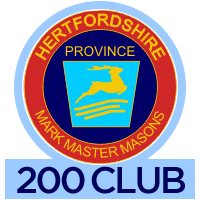 Result of draw 63 –  June. 2023              Total collected this month  (100%):     £715                                     Prize money (50%):      £357.50Total raised for Provincial Benevolent Fund this financial year (£1057.50) Draw conducted on Thursday 29th June 2023 at meeting of PGMs LOI at Halsey Hall, Watford           Bag Holder:          W Bro Les Woodgate Prov. Grand JD           Number Puller:     W Bro David Horne, Prov. Grand Charity Steward             Results recorder:  W Bro Dennis Brown, Assistant Charity StewardNext draw: July, 2023ke                                                                                                                                             Proforma updated June, 2023NumbersPrizeWinners &Lodge No.1st006£100Colin Brett15052nd061£90Lloyde Sargent12913rd113£77.50Keith Emmerson12914th103£30David Newell2415th92£30Alex Hurley8726th23£30Brian Gerbaldi909